   台北市不動產仲介經紀商業同業公會 函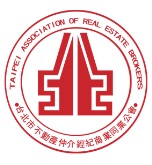                                                 公會地址：110台北市信義區基隆路1段111號8F-1                                                公會網址：http://www.taipeihouse.org.tw/                                                電子郵址：taipei.house@msa.hinet.net                                                聯絡電話：2766-0022傳真：2760-2255         受文者：各會員公司 發文日期：中華民國108年12月2日發文字號：北市房仲雄字第108180號速別：普通件密等及解密條件或保密期限：附件： 主旨:臺北市商業處來函有關108年12月24日舉辦「線上申辦商工登記暨電子送達及營業場所查詢服務講座」，轉發會員公司，請 查照。說明：依據臺北市商業處108年11月25日北市商二字第10860507372號函辦理。如欲報名者請於12/6(週五)前傳真報名表至2760-2255或e：taipei-house01@umail.hinet.net後，並請來電公會2766-0022林小姐確認(本會限額50名，額滿為止)。臺北市商業處函文詳如附件。正本：各會員公司副本：108/12/24「線上申辦商工登記暨電子送達及營業場所查詢服務講座」報名表(傳真：2760-2255後，並請來電公會2766-0022林小姐確認。謝謝！)※為避免資源浪費，煩請報名後務必出席。先報名先登記，額滿為止。感謝您!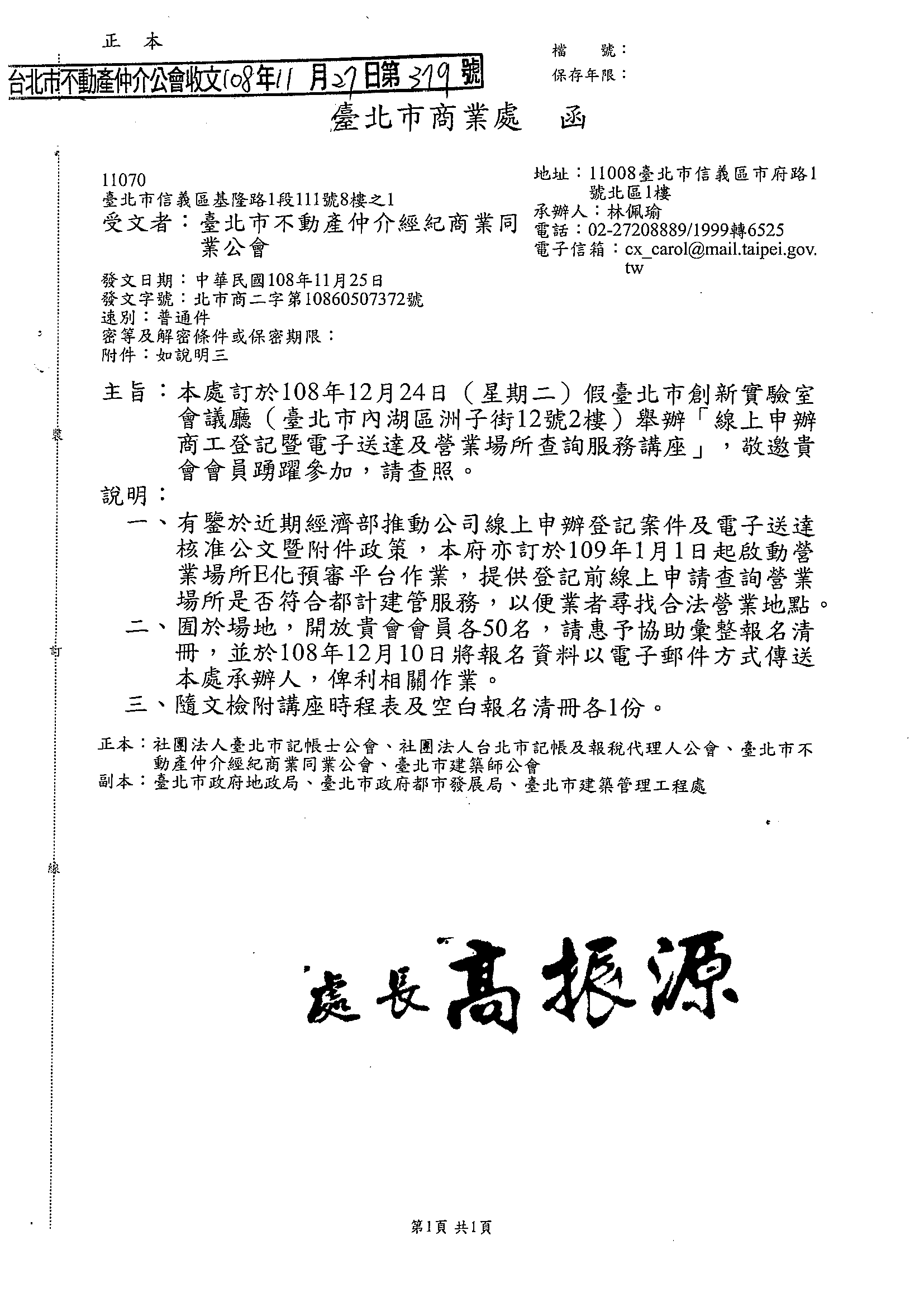 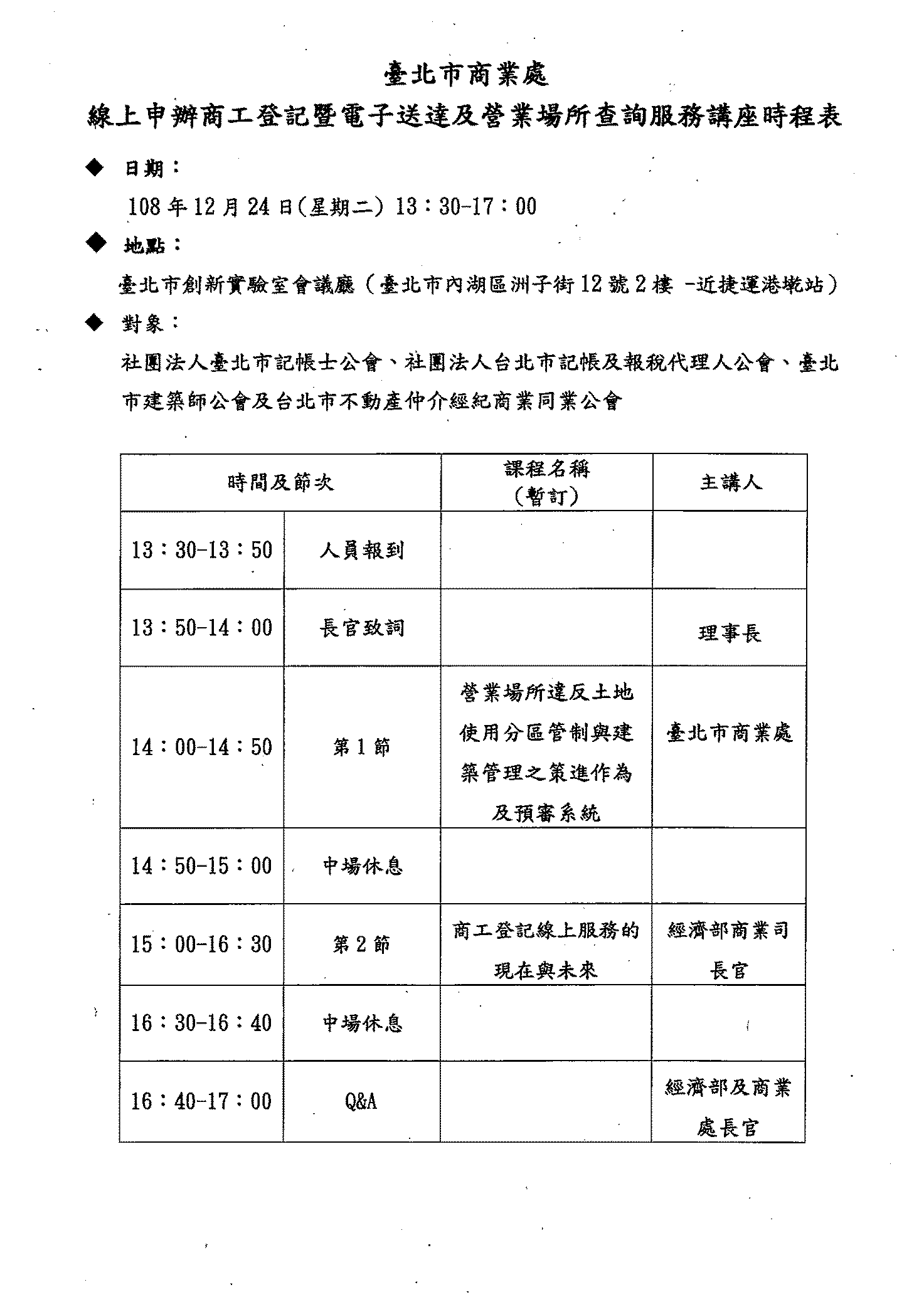 公司名稱：公司名稱：聯絡人：聯絡電話： 姓名：（共    位）姓名：（共    位）